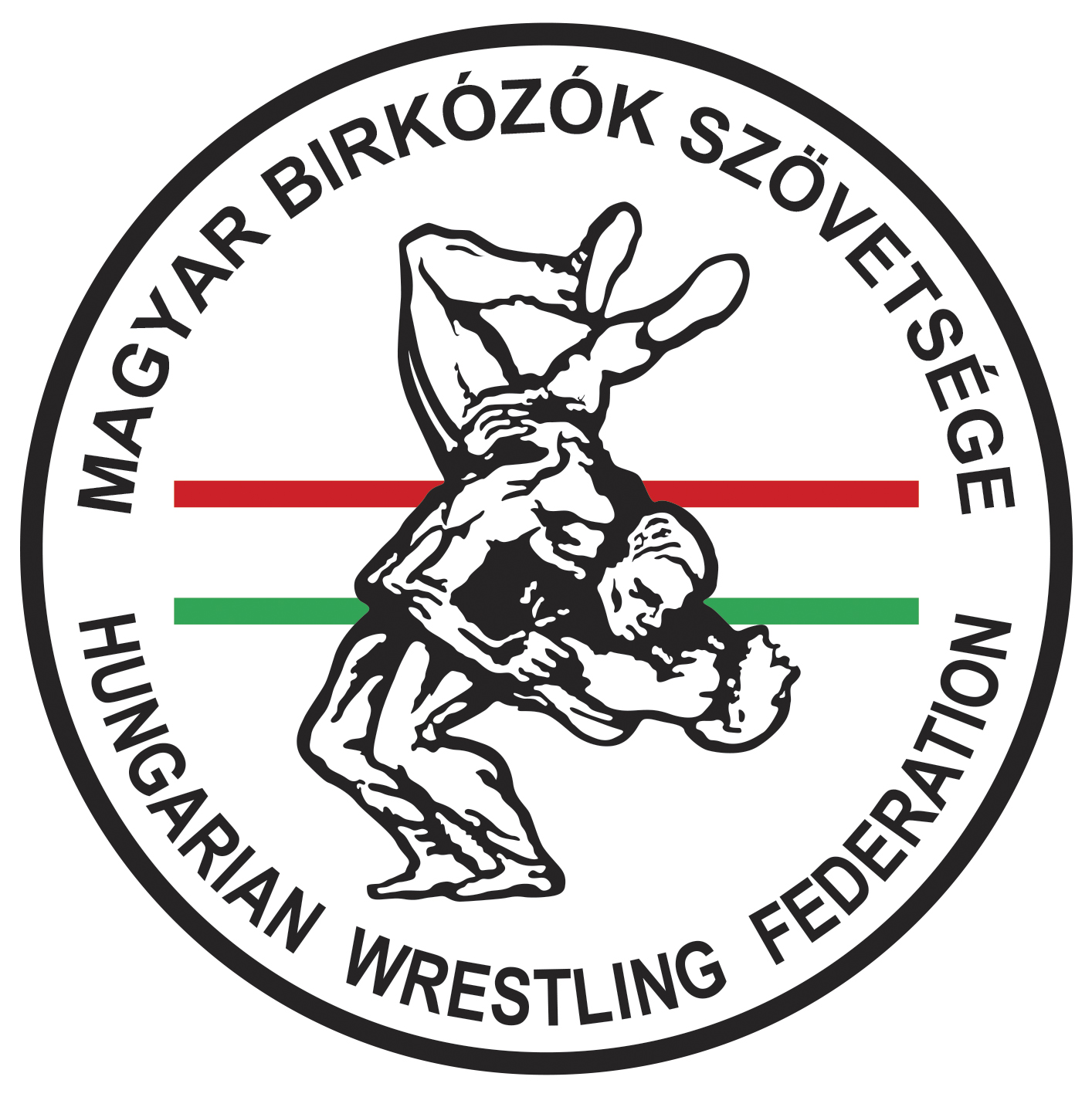 MAGYAR BIRKÓZÓK SZÖVETSÉGE
HUNGARIAN WRESTLING FEDERATION
    1146 Budapest, Istvánmezei út 1-3. (MSH) I. em. 104.
    Tel.: +36-1-460-6848 E-mail:  iroda@birkozoszov.hu
  www.birkozoszov.hu | facebook.com/magyarbirkozosport
          youtube.com/wresthun | instagram.com/wresthunRendezőIdőpontHelyszínMérlegelésOrvosi Vizsgálat: 2023. március 06, 08:00-09:00Mérlegelés: 2023. március 06, 09:00-09:30A verseny elnöke, minden versenyző mérlegelését megelőzően, köteles meggyőződni arról, hogy a versenyengedély bemutatója, rendelkezik érvényes orvosi igazolással és sportolói kártyával!                A versenyengedély helyszíni bemutatása kötelező!Orvosi Vizsgálat: 2023. március 06, 08:00-09:00Mérlegelés: 2023. március 06, 09:00-09:30A verseny elnöke, minden versenyző mérlegelését megelőzően, köteles meggyőződni arról, hogy a versenyengedély bemutatója, rendelkezik érvényes orvosi igazolással és sportolói kártyával!                A versenyengedély helyszíni bemutatása kötelező!Orvosi Vizsgálat: 2023. március 06, 08:00-09:00Mérlegelés: 2023. március 06, 09:00-09:30A verseny elnöke, minden versenyző mérlegelését megelőzően, köteles meggyőződni arról, hogy a versenyengedély bemutatója, rendelkezik érvényes orvosi igazolással és sportolói kártyával!                A versenyengedély helyszíni bemutatása kötelező!SúlycsoportokKorosztályszületettek,és a -ben született versenyzők külön engedéllyel!Magyar állampolgárok, érvényes versenyengedéllyel és bejegyzett, „versenyezhet” sportorvosi pecséttel rendelkeznek, valamint a helyszíni orvosi vizsgálaton is átesnek. Külföldi Állampolgárok útlevéllel.születettek,és a -ben született versenyzők külön engedéllyel!Magyar állampolgárok, érvényes versenyengedéllyel és bejegyzett, „versenyezhet” sportorvosi pecséttel rendelkeznek, valamint a helyszíni orvosi vizsgálaton is átesnek. Külföldi Állampolgárok útlevéllel.születettek,és a -ben született versenyzők külön engedéllyel!Magyar állampolgárok, érvényes versenyengedéllyel és bejegyzett, „versenyezhet” sportorvosi pecséttel rendelkeznek, valamint a helyszíni orvosi vizsgálaton is átesnek. Külföldi Állampolgárok útlevéllel.NevezésHatáridő: Versenyzők nevezése:www.adatbank.birkozoszov.huNevezési díj: Figyelem: A nevezéseket csak a www.adatbank.birkozoszov.hu keresztül fogadjuk el!Nevezési határidő mindig a versenyt megelőző szerda éjfél, aki addig nem nevezi, be a versenyzőit nem indulhat.  Abban az esetben, ha még nincsen érvényes orvosija a versenyzőnek a nevezési idő lejártáig, akkor azt a versenyzőt a feksz@birkozoszov.hu email címre kell benevezni, szintén szerda éjfélig! Figyelem: A nevezéseket csak a www.adatbank.birkozoszov.hu keresztül fogadjuk el!Nevezési határidő mindig a versenyt megelőző szerda éjfél, aki addig nem nevezi, be a versenyzőit nem indulhat.  Abban az esetben, ha még nincsen érvényes orvosija a versenyzőnek a nevezési idő lejártáig, akkor azt a versenyzőt a feksz@birkozoszov.hu email címre kell benevezni, szintén szerda éjfélig! Figyelem: A nevezéseket csak a www.adatbank.birkozoszov.hu keresztül fogadjuk el!Nevezési határidő mindig a versenyt megelőző szerda éjfél, aki addig nem nevezi, be a versenyzőit nem indulhat.  Abban az esetben, ha még nincsen érvényes orvosija a versenyzőnek a nevezési idő lejártáig, akkor azt a versenyzőt a feksz@birkozoszov.hu email címre kell benevezni, szintén szerda éjfélig! Figyelem: A nevezéseket csak a www.adatbank.birkozoszov.hu keresztül fogadjuk el!Nevezési határidő mindig a versenyt megelőző szerda éjfél, aki addig nem nevezi, be a versenyzőit nem indulhat.  Abban az esetben, ha még nincsen érvényes orvosija a versenyzőnek a nevezési idő lejártáig, akkor azt a versenyzőt a feksz@birkozoszov.hu email címre kell benevezni, szintén szerda éjfélig! LebonyolításUWW és az MBSZ érvényben levő szabályai szerint 3 szőnyegen.                                   UWW és az MBSZ érvényben levő szabályai szerint 3 szőnyegen.                                   UWW és az MBSZ érvényben levő szabályai szerint 3 szőnyegen.                                   DíjazásA súlycsoportok első három helyezettjei éremdíjazásban, a győztesek, valamint a csapatverseny 1-3 helyezettjei tiszteletdíjban részesülnek.     A súlycsoportok első három helyezettjei éremdíjazásban, a győztesek, valamint a csapatverseny 1-3 helyezettjei tiszteletdíjban részesülnek.     A súlycsoportok első három helyezettjei éremdíjazásban, a győztesek, valamint a csapatverseny 1-3 helyezettjei tiszteletdíjban részesülnek.     EgyébA versenyen előforduló vitás esetekben a verseny elnöke dönt. A rendezőség a verseny helyszínén elvesztett tárgyakért felelősséget nem vállal. Kérjük a résztvevőket, hogy ügyeljenek a sportemberhez méltó magatartás, valamint a higiénia alapvető szabályainak betartására! A birkózó szőnyegen kizárólag versenyzők, edzők, bírók és ápoló személyzet tartózkodhat! A versenyzők részére biztosított helyen csak az edző vagy kísérő tartózkodhat. A Sportcsarnok területén SZIGORÚAN TILOS:az ALKOHOLFOGYASZTÁS,a SNÜSSZ HASZNÁLATA és a DOHÁNYZÁS!(A bejárattól 5 méterre lehet dohányozni!)A helyszínen BÜFÉ üzemel! Kérjük a verseny helyszínéül szolgáló Sportcsarnokban az étkezések mellőzését!                                                                                                                                                                                                                               A versenyen előforduló vitás esetekben a verseny elnöke dönt. A rendezőség a verseny helyszínén elvesztett tárgyakért felelősséget nem vállal. Kérjük a résztvevőket, hogy ügyeljenek a sportemberhez méltó magatartás, valamint a higiénia alapvető szabályainak betartására! A birkózó szőnyegen kizárólag versenyzők, edzők, bírók és ápoló személyzet tartózkodhat! A versenyzők részére biztosított helyen csak az edző vagy kísérő tartózkodhat. A Sportcsarnok területén SZIGORÚAN TILOS:az ALKOHOLFOGYASZTÁS,a SNÜSSZ HASZNÁLATA és a DOHÁNYZÁS!(A bejárattól 5 méterre lehet dohányozni!)A helyszínen BÜFÉ üzemel! Kérjük a verseny helyszínéül szolgáló Sportcsarnokban az étkezések mellőzését!                                                                                                                                                                                                                               A versenyen előforduló vitás esetekben a verseny elnöke dönt. A rendezőség a verseny helyszínén elvesztett tárgyakért felelősséget nem vállal. Kérjük a résztvevőket, hogy ügyeljenek a sportemberhez méltó magatartás, valamint a higiénia alapvető szabályainak betartására! A birkózó szőnyegen kizárólag versenyzők, edzők, bírók és ápoló személyzet tartózkodhat! A versenyzők részére biztosított helyen csak az edző vagy kísérő tartózkodhat. A Sportcsarnok területén SZIGORÚAN TILOS:az ALKOHOLFOGYASZTÁS,a SNÜSSZ HASZNÁLATA és a DOHÁNYZÁS!(A bejárattól 5 méterre lehet dohányozni!)A helyszínen BÜFÉ üzemel! Kérjük a verseny helyszínéül szolgáló Sportcsarnokban az étkezések mellőzését!                                                                                                                                                                                                                               